 Artes del Lenguaje: 12avo Grado (2017-18)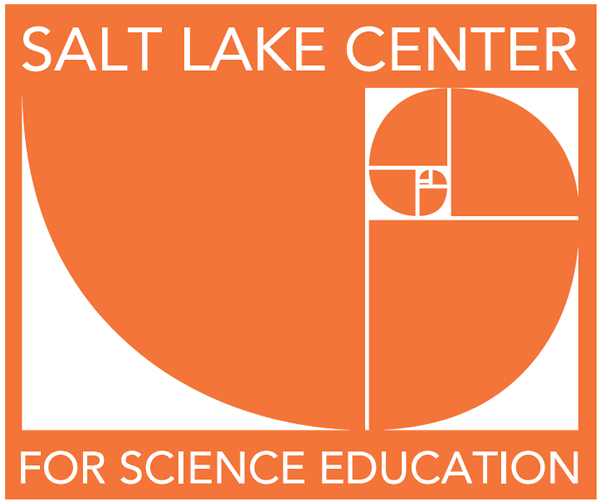 801-578-8226Ellie Bradyelliebrady@slcschools.orgEste será mi sexto año enseñando Artes del Lenguaje y me siento honrada y entusiasmada de ser su maestra este año.  El programa que he preparado es exigente ya que espero prepararlos para la universidad y lo que viene después de la secundaria. Espero mucho de mis estudiantes y he planificado el programa en base a los requisitos estatales y distritales, a la vez que tengo en cuenta la cultura exclusiva de SLCSE a la que estoy muy contenta de pertenecer. Esté dispuesto a trabajar duro, prepararse para la clase, sea responsable, creativo y ¡diviértase!.Acerca del CursoEste curso se ha diseñado para convertirlo en un lector competente capaz de leer los textos de distintas asignatura por lo que queda de su educación secundaria, pero especialmente para lo que vendrá después. Este es su último año de escuela secundaria y quiero asegurarme de que egresa con las habilidades necesarias para ser exitoso. Trabajará duro para dominar la lectura, la escritura, la oratoria, la comprensión auditiva y el pensamiento crítico; todas necesarias para la universidad y el éxito en su carrera. Leeremos una variedad de fuentes y siempre estará tomando notas, revisando y editando su escritura. Para alcanzar los estándares del Programa Central de Artes del Lenguaje del Estado de Utah, trabajaré junto a usted. El programa Central de Utah requiere una práctica intensa a y el estudio de textos literarios informativos y escritura permanentes.  Si lo desea, puede familiarizarse con el Programa Principal de Artes del Lenguaje que pude encontrar en el sitio web de la Oficina de Educación del Estado de Utah: http://www.schools.utah.gov/core/Por favor LeerA lo largo del año, estaremos utilizando recursos variados ya que no contamos con un “libro de texto”. Los libros, listados abajo, se leerán (enteros o por fragmentos)  en clase. Sin embargo, todos se suplementarán con fuentes adicionales incluyendo: ensayos, videos, cuentos cortos, poemas, artículos, etc.Fences de August WilsonA Doll’s House (La casa de muñecas) de Henrik IbsenHamlet de William ShakespeareThe Emerald Mile de Kevin FedarkoThe Great Gatsby (El gran Gatsby) de F. Scott FitzgeraldAdemás, leeremos libros de ficción y de la vida real, dentro del Grupo del Círculo Literario Nuestra colección de textos viene creciendo y este año no es la excepción. El Departamento de Artes del Lenguaje ha trabajado durante el verano para asegurarse de proveer a nuestros estudiantes con libros de gran trascendencia literaria. Otras unidades incluyen:Narración Personal/Ensayos Académicos y PreparaciónCompetición de Poesías en Voz Alta y PoesíaEscritura creativaEscritura naturalAnálisis Literario y ArgumentaciónEscritura Informativa AvanzadaUnidad 1: Narración Personal y Ensayos Académicos Preguntas principales: ¿Cómo hablar de mí y presentarme a otros?¿Qué necesito preparar para el próximo año?Además de la Universidad y la vida luego de la secundaria, leeremos obras clásicas en grupos pequeños que incluirán, aunque no se limitarán a: My Antonia de Willa Cather, Jane Eyre de Charlotte Bronte, A Room of One’s Own de Virginia Woolf, Great Expectations de Charles Dickens. Además, podrán elegir de una amplia variedad de textos literarios actuales de ficción y realidad.MaterialesSe espera que traiga a clase:lápiz o lapicera Un cuaderno o carpeta para nuestro trabajoLo que estemos leyendo en ese momento (libro y/o texto complementario)Su organizador del Centro de Salt Lake para la Educación de las Ciencias Políticas de calificación											60% Trabajo en Clase – El contenido diario que trabajamos en clase.25% Trabajos Prácticos – El trabajo que es de duración más larga y se completa dentro y fuera de la clase.15% Tarea, exámenes y cuestionarios Si necesita una prórroga para una tarea, hable conmigo al menos 1 día antes de la entrega de la tarea. Se aceptará la entrega tardía de trabajos, pero se lo considerará en un 50%. Por ejemplo, si una tarea vale 10 puntos y la entrega tarde, la máxima cantidad de puntos que puede llegar a obtener es 5. Si se ausenta, tiene 2 días para recuperar el material, a menos que se hayan hecho otros arreglos.El trabajo en clase, los ensayos y trabajos prácticos serán la mayoría de su nota en esta clase. Pueden ocurrir a lo largo del tiempo y tendrán, por lo tanto, fecha límite a lo largo del camino. El plagio es inaceptable. Si se practica el plagio, cualquiera sea la manera, se le dará un 0% a la tarea y habrá una conversación entre el estudiante, su padre/tutor y yo. Si se reincide en el plagio, el estudiante desaprobará ese trimestre específico. Si necesita ayuda, arregle un horario para venir a trabajar conmigo y vaya al Hall de las Tareas, luego del horario escolar. Las calificaciones al final de cada trimestre son DEFINITIVAS  Recordatorio Para poder graduarse, los estudiantes tendrán que aprobar cada trimestre de Artes del Lenguaje de la secundaria  Distinciones 											Todos los estudiantes pueden optar por tomar la clase para obtener créditos honorarios. Además de las tareas habituales, los estudiantes con honorarios completarán algunas asignaciones y un proyecto extra escolar. Puede anotarse para obtener créditos honorarios durante las dos primeras semanas del año escolar. Luego de eso, se asumirá que usted ya está en clases de honores, a menos que hable conmigo para que lo remueva de la clase. No completar trabajos prácticos para créditos de honores afectará negativamente su calificación.Conducta en clase											Sea puntual – esté en su asiento cuando suene el timbre.Esté preparado – tenga sus materiales consigo.No se podrán usar celulares/dispositivos electrónicos en horario de clase, a menos que se pida eso específicamente.Sea respetuoso —de la identidad, las ideas, las pertenencias y el espacio de los otros.Deje todo en su lugar. Levante sus cosas, guarde las sillas y deje las cosas donde pertenecen.Último comentario: este año, leeremos una variedad de textos, en los que aparecerán temas controversiales, ideas y acontecimientos, sobre los cuales dialogaremos durante el horario de clase. También leeremos textos que requieren un alto nivel de madurez, por su naturaleza seria.  Es esencial y se esperará respeto para con las ideas, creencias, pensamientos, observaciones y opiniones en todo momento. Mi aula es un espacio seguro para que todas las personas pregunten, compartan ideas y sean ellos mismos. Queridas familias:Si tiene alguna pregunta o duda, por favor contácteme por e-mail: ellie.brady@slcschools.org¡Espero trabajar tanto con usted y con su estudiante este año!Gracias,Sra. BradyPor favor firme y devuelva esta parte del testimonio de presentaciónHe leído la presentación anterior  	 _______________________________________________              							Escribir nombre del estudiante                                        Firma del padre                                           fecha							Teléfono móvil #______________________________________________								Firma del estudiante			Fecha                  E-Mail del Padre.Ningún empleado del distrito o estudiante debe estar sujeto a discriminación en el empleo o cualquier programa o actividad del distrito en base a la edad, color, discapacidad, género, identidad sexual, información genética, origen nacional, embarazo, raza, religión, orientación sexual, o estado de veterano. El distrito está comprometido a proporcionar un acceso equitativo y oportunidades equitativas en sus programas, servicios y empleo, incluyendo en sus reglamentos, procesos de reclamaciones, accesibilidad a los programas, uso de las instalaciones del distrito, acomodaciones y otros asuntos con respeto a las Oportunidades de Empleo Equitativo.  El distrito también ofrece acceso equitativo dentro de las instalaciones del distrito para todos los grupos de jóvenes que figuran bajo el Título 36 del Código de los Estados Unidos, incluyendo los grupos de los boys scout.  La siguiente persona ha sido designada para atender los asuntos y reclamaciones relativas a la discriminación ilegal, acoso y represalias: Whitney Banks—Cumplimento e Investigaciones, 440 East 100 South, Salt Lake City, Utah 84111, (801) 578-8388.  Usted también puede comunicarse con la Oficina de Derechos Civiles, Denver, CO, (303) 844-5695.SLCSE BRADY Disclosure 12th Grade SPANISH 2017-8-31